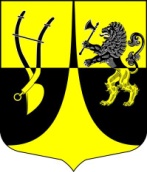 Администрация муниципального образования«Пустомержское сельское поселение»Кингисеппского муниципального районаЛенинградской областиП О С Т А Н О В Л Е Н И Е16.10.2018 г. № 414Об аннулировании и присвоении  адреса объекту адресациив  Пустомержском сельском поселении Кингисеппскогомуниципального района Ленинградской области.            Руководствуясь пунктом 21 части 1 статьи 14 Федерального закона от 06.10.2003 № 131-ФЗ «Об общих принципах организации местного самоуправления в Российской Федерации», постановлением Правительства РФ от 19.11.2014 № 1221 «Об утверждении Правил присвоения, изменения и аннулирования адресов», ПОСТАНОВЛЯЕТ:1. Аннулировать объекту адресации (квартира) с кадастровым номером 47:20:1001006:741 адрес: Ленинградская область, Кингисеппский муниципальный район, д.Большая Пустомержа, д.23, кв.15,  в связи с присвоением нового адреса объекту адресации.2. Присвоить объекту адресации ( квартира)  с кадастровым номером 47:20:1001006:741 адрес: Российская Федерация, Ленинградская область, Кингисеппский муниципальный район, Пустомержское сельское поселение, д.Большая Пустомержа, ул.Звездная, д.2, кв.15.3.  Поместить настоящее постановление на официальном сайте администрации МО «Пустомержское сельское поселение» в сети «Интернет».                                                                                                                                                                                                                                                                                                                                                                                                                                                                                                                                                                                                                                                                                                                                                                                                                                                                                                                                                                                                                                                                                                                                                                                                                                                                                                                                                                                                                                                                                                                           Глава администрации:                                 Л.И.Ивановаисп:Артемьев А. 64432 (4 экз.)